ПОЛОЖЕНИЕ о проведении конкурса«Лучший студенческий проект»1. ОБЩИЕ ПОЛОЖЕНИЯ Учредитель Конкурса – ЗАО ПМСОФТ. Конкурс проводится при поддержке РЭУ им. Г.В.Плеханова, ИПУ РАН. 1.1. Цель и задачи Конкурса: Целью данного конкурса является расширение взаимодействия с вузами, среднеспециальными учебными заведениями и школами в рамках совместной подготовки специалистов, владеющих основами управления проектами. 1.2. Участники Конкурса: Студенты вузов, студенты средних и среднеспециальных учебных заведений. 1.3. Номинации Конкурса: - Идея; - Проект. 2. ОРГАНИЗАЦИЯ И ПРОВЕДЕНИЕ КОНКУРСА.2.1. Для организации и проведения Конкурса формируется Организационный комитет (Оргкомитет) из сотрудников вузов, консультантов ГК ПМСОФТ. 2.2. Оргкомитет осуществляет организационно-методическое руководство Конкурсом, учреждает премии и призы, организует работу Жюри Конкурса, рассматривает возникающие в ходе подготовки и проведения Конкурса вопросы, организует в Москве награждение победителей, принимает меры по публикации на сайте компании ПМСОФТ материалов о Конкурсе, доводит до общественности сведения о ходе проведения Конкурса и его итогах. 2.3. Результаты работы Жюри рассматриваются и утверждаются Оргкомитетом Конкурса. 2.4. Конкурс проводится в два этапа. Первый этап (подготовительный) Конкурса включает прием и оценку конкурсных работ в соответствии и с учетом настоящего Положения и проводится с 1 марта по 29 апреля 2011 года. Второй этап проводится Оргкомитетом Конкурса с 30 апреля по 20 мая 2011 года в Москве. В ходе второго этапа окончательно принимается решение о победителях Конкурса. 2.5. Конкурсные работы направляются в Оргкомитет Конкурса до 29 апреля 2011 года, включительно, по адресу: 119991, МОСКВА, 2-ой Спасоналивковский пер., дом 6, ЗАО ПМСОФТ, или по адресу электронной почты: concurs@pmsoft.ru. Подробная информация расположена на сайте www.pmsoft.ru. Телефон для справок: +7(495) 232-1100 (доб. 358). 2.6. Конкурсные работы могут содержать проекты из любой области приложения. Участники конкурса должны предоставить: 1. описание проекта; 2. календарно-сетевой график. 2.7. Работы, поступившие на второй этап Конкурса после 29 апреля 2011 года, Жюри не рассматривает. 2.8. Работы, присланные на конкурс, авторам не возвращаются. 2.9.  Подведение итогов Конкурса проводится по номинациям. 2.10. Церемония награждения победителей Конкурса состоится в мае 2011 года в рамках ежегодной Международной конференции ГК ПМСОФТ по управлению проектами. 3. ТРЕБОВАНИЯ К ОФОРМЛЕНИЮ ПРОЕКТА3.1. Требования к описанию проекта Описание проекта должно содержать: • название проекта; • постановка проблемы; • целевое назначение проекта; • задачи проекта; • участники проекта; • общий замысел; • ресурсное обеспечение; • риски при реализации проекта; • ожидаемый результат; • перспективы развития проекта; • календарно-сетевой график. 3.2. Требования к оформлению текста проекта Текст проекта должен быть набран в текстовом редакторе WinWord шрифтом Times New Roman размером 12 через 1 межстрочный интервал; страница должна иметь поля: левое , верхнее — , правое — , нижнее — . Все страницы нумеруются в нижней части листа. Объем текста проекта должен составлять не более 5 страниц печатного текста, не считая титульного листа и страниц с календарно-сетевым графиком . На титульном листе необходимо указать: • название вуза; • название проекта; • направление реализации проекта; • ФИО (полностью) и место учебы (факультет, курс, группа) авторов проекта; • ФИО (полностью), ученая степень и должность консультанта или научного руководителя проекта. 3.3. Требования к имени файла, содержащего конкурсную работу • файл, содержащий работу, именуется по схеме: Фамилия Автора_Название работы 4. НАГРАДЫ КОНКУРСАВ рамках Конкурса премии и призы учреждаются по каждой из номинаций. К рассмотрению принимаются работы в номинациях: идея, проект. Премия по каждой из номинаций - бесплатное участие в X Международной конференции по управлению проектами. Дипломы и сертификаты ПМСОФТ и Университета Управления Проектами - участникам конкурса. Авторы конкурсных работ, не занявшие призовые места, могут быть представлены по решению Оргкомитета Конкурса к награждению поощрительным дипломами, грамотами, благодарностями, призами и другими поощрительными наградами. -----------------------------------------------------------------------------------------------------------------------Российский портал информатизации образования содержит: законодательные и нормативные правовые акты государственного регулирования информатизации образования, федеральные и региональные программы информатизации сферы образования, понятийный аппарат информатизации образования, библиографию по проблемам информатизации образования, по учебникам дисциплин цикла Информатика, научно-популярные, документальные видео материалы и фильмы, периодические издания по информатизации образования и многое другое.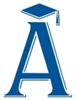 Источник: http://www.pmsoft.ru/about/news/